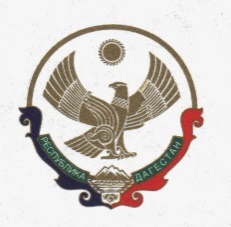 КОМИТЕТ ПО ЛЕСНОМУ ХОЗЯЙСТВУ РЕСПУБЛИКИ ДАГЕСТАН. Махачкала, ул. Гагарина, 51; e-mail: dagleshoz@e-dag.ru;            т. (8722)  62-69-42;  ф. (8722) 62-18-34    № _____                                                    			       «___»  ________ 2020 г.                                                     ПРИКАЗОб утверждении Перечня должностей, замещение которых влечет за собой размещение сведений о доходах, расходах, об имуществе и обязательствах имущественного характера государственных гражданских служащих Республики Дагестан, замещающих должности государственной гражданской службы Республики Дагестан в Комитете по лесному хозяйству  Республики Дагестан, а также сведения о доходах, расходах, об имуществе и обязательствах имущественного характера их супруг (супругов) и несовершеннолетних детей на официальном сайте Комитете по лесному хозяйству  Республики ДагестанВ соответствии с пунктом 6 статьи 8 Федерального закона "О противодействии коррупции" от 25 декабря 2008 года N 273- (Собрание законодательства Российской Федерации, 2008, N 52, ст. 6228; 2011, N 48, ст. 6730; 2013, N 40, ст. 5031; 2014, N 52, ст. 7542; 2015, N 41, ст. 5639; N 45, ст. 6204; N 48, ст. 6720; 2017, N 15, ст. 2139; 2018, N 32, ст. 5100; N 45, ст. 6837; 2019, N 30, ст. 4153; N 51, ст. 7484; 27.04.2020, N 17, ст. 2721)  и с Указом Главы Республики Дагестан от 14 мая 2014 года N 113 "Вопросы противодействия коррупции" (Собрание законодательства Республики Дагестан, 2014, N 9, ст. 513; 2015, N 6, ст. 246), приказываю:1. Утвердить прилагаемый Перечень должностей, замещение которых влечет за собой размещение сведений о доходах, расходах, об имуществе и обязательствах имущественного характера государственных гражданских служащих Республики, замещающих должности государственной гражданской службы Республики Дагестан в Комитете по лесному хозяйству  Республики Дагестан, а также сведения о доходах, расходах, об имуществе и обязательствах имущественного характера их супруг (супругов) и несовершеннолетних детей на официальном сайте Комитета по лесному хозяйству Республики Дагестан.2.Разместить настоящий приказ на официальном сайте Комитета по лесному хозяйству Республики Дагестан в информационно-телекоммуникационной сети «Интернет» (http://dagleshoz.e-dag.ru/).3.Направить настоящий приказ на государственную регистрацию в Министерство юстиции Республики Дагестан в установленном законодательством порядке.4.Настоящий приказ вступает в силу в установленном законодательством порядке.        5.Контроль за исполнением настоящего приказа оставляю за собой.           Врио председателя                                               В.М.АбдулхамидовУтвержденприказом Комитета по лесному хозяйствуРеспублики Дагестанот ___ __________ 2020 г. №____Переченьдолжностей замещение которых влечет за собой размещение сведений о доходах, расходах, об имуществе и обязательствах имущественного характера государственных гражданских служащих Республики Дагестан, замещающих должности государственной гражданской службы Республики Дагестан в Комитете по лесному хозяйству  Республики Дагестан, а также сведения о доходах, расходах, об имуществе и обязательствах имущественного характера их супруг (супругов) и несовершеннолетних детей на официальном сайте Комитете по лесному хозяйству  Республики ДагестанВысшая группа должностей, замещающих должности государственной гражданской службы Республики Дагестан в Комитете по лесному хозяйству Республики ДагестанПредседательЗаместитель Председателя 